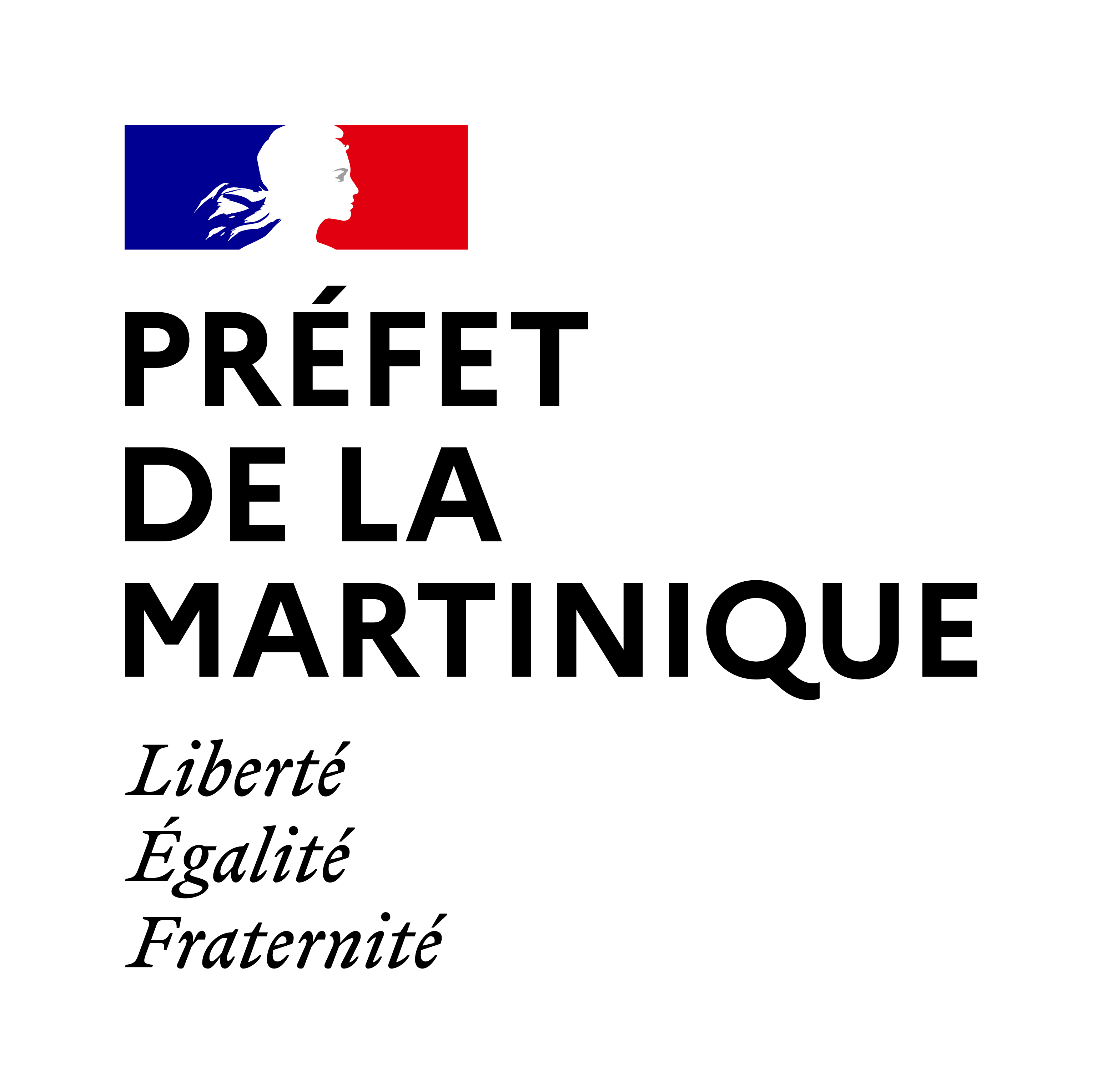 SOLDE DE LA TAXE D’APPRENTISSAGE 2023FORMULAIRE DE DEMANDE D’HABILITATION Date limite de dépôt des dossiers : 28 octobre 2022A retourner au service instructeur (selon la tutelle pédagogique et/ou le champ de compétences)Cf liste des référents apprentissage en dernière page (annexe 1). Données signalétiques de l’établissement/organismeEtablissement/organismeIntitulé complet :SIGLE :Adresse complète : Code postal et commune : N° téléphone :Courriel : Nom du Directeur (Directrice) :Ministère ou autorité de tutelle :Activités principales :Date ouverture de l’établissement :SIRET : Préciser si l’établissement (regroupant éventuellement plusieurs composantes1) est ouvert :- au titre de la formation continue (6ème partie Livre III du Code du Travail)   OUI     NON  - au titre de la formation initiale (secondaire et/ou supérieure)                      OUI    NON  et s’il assure des formations relevant à titre principal d’une certification :de l’Education Nationale  		 de l’Enseignement Supérieur   de la Santé 				 de l’Agriculture   d’une autre certification (à préciser) : ………………………….Numéro UAI (Unité Administrative Immatriculée) :  Si pas de numéro UAI, merci de cocher la case  Organisme gestionnaire de l’établissementIntitulé de l’organisme gestionnaire de l’établissement :Adresse de l’organisme gestionnaire :Code postal et commune : N° téléphone : Courriel :Nom du Président(e) et du Directeur (trice) :SIRET de l’organisme gestionnaire de l’établissement :1Si la demande est formulée au titre de plusieurs composantes, il conviendra d’indiquer ci-après le Code UAI de chacune d’elles : composante 1                                  composante 2 ………………………PROCEDURE (à lire attentivement)Le solde, soit 13% du produit de la taxe d'apprentissage due, est destiné à des dépenses libératoires effectuées par l'employeur en application de l'article L. 6241-4 du Code du Travail. Les listes régionales d’habilitation concernent le 1°de l’article L.6141-4. Les organismes/établissements peuvent être habilités à percevoir le solde de la taxe d’apprentissage soit au titre :Des formations technologiques et professionnelles qui conduisent à un diplôme ou à un titre professionnel enregistré au registre national des certifications professionnelles (RNCP), dispensées à temps complet et en continue. Les jeunes accueillis doivent être en formation initiale sous statut scolaire ou universitaire. ATTENTION la formation continue (y compris le contrat de professionnalisation) et la formation par apprentissage ne sont donc pas éligibles. Ces organismes figurent dans les catégories de 1° au 6° de l’article L.6241-5 du code du travail.De l’insertion professionnelleCes organismes/établissements figurent dans les catégories de 7° au 12° (sauf le 11°) de l’article L.6241-5 du code du travail.  Il s’agit d’organismes ou d’établissements expressément nommés comme les Ecoles de la Deuxième Chance, les EPIDE, les Ecoles de Production et/ou des organismes/établissements qui exercent des missions spécifiques (lutte contre le décrochage, accompagnement de personnes en situation d’handicap, SEGPA, ESAT…).Du Service Public de l’Orientation Territorial (SPOT)Une liste spécifique élaborée par la Collectivité Territoriale de Martinique est prévue pour les organismes exerçant une mission d’orientation. Il s’agit de la catégorie 11° de l’article L.6241-5.ATTENTION Une inscription de votre établissement/organisme sur la liste nationale (au titre du 13 de l’article L.6241-5) exclut une habilitation sur les listes régionales. Avant de formaliser votre demande d’habilitation, merci de bien vouloir vérifier votre éligibilité en lisant attentivement le document en pages 3 et 4.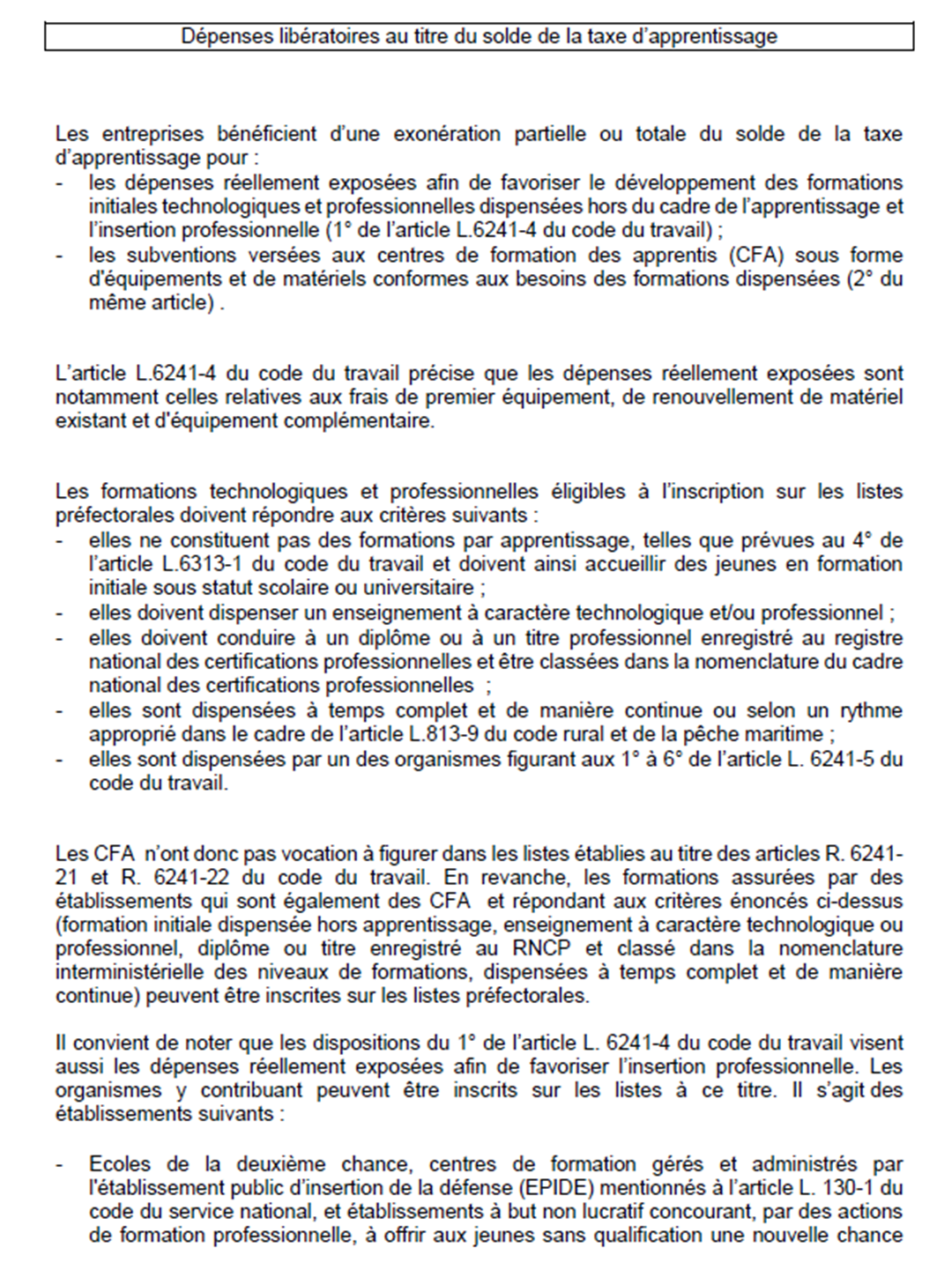 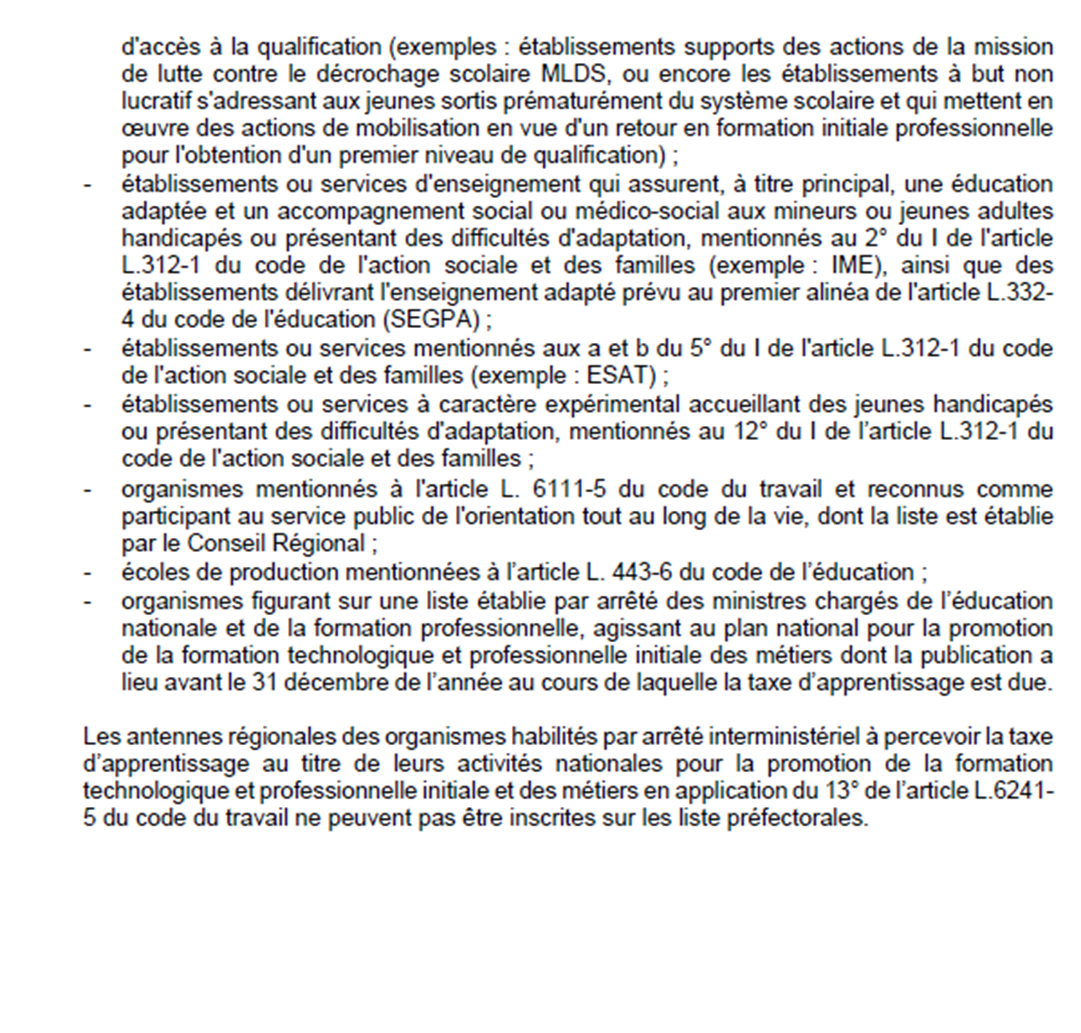  Établissements éligibles (article L6241-5 du Code du travail), cochez la case qui vous concerne :1. Les établissements publics d'enseignement du second degré ; 2. Les établissements d'enseignement privés du second degré gérés par des organismes à but non lucratif et qui remplissent l'une des conditions suivantes : a) Etre lié à l'Etat par l'un des contrats d'association mentionnés à l'article L. 442-5 du code de l'éducation ou à l'article L. 813-1 du code rural et de la pêche maritime ; b) Etre habilité à recevoir des boursiers nationaux conformément aux procédures prévues à l'article L. 531-4 du code de l'éducation ; c) Etre reconnu conformément à la procédure prévue à l'article L. 443-2 du même code .3. Les établissements publics d'enseignement supérieur ou leurs groupements agissant pour leur compte ; 4. Les établissements gérés par une chambre consulaire et les établissements d'enseignement supérieur consulaire mentionnés à l'article L. 711-17 du code de commerce 5. Les établissements privés relevant de l'enseignement supérieur gérés par des organismes à but non lucratif ou leurs groupements agissant pour leur compte ;6. Les établissements publics ou privés dispensant des formations conduisant aux diplômes professionnels délivrés par les ministères chargés de la santé, des affaires sociales, de la jeunesse et des sports ;7. Les écoles de la deuxième chance, mentionnées à l'article L. 214-14 du code de l'éducation, les centres de formation gérés et administrés par l'établissement public d'insertion de la défense, mentionnés à l'article L. 130-1 du code du service national, et les établissements à but non lucratif concourant, par des actions de formation professionnelle, à offrir aux jeunes sans qualification une nouvelle chance d'accès à la qualification ;7a : Ecole de la deuxième chance7b : les centres de formation  gérés et administrés par l’établissement public d’insertion de la défense7c : Les établissements concourant à offrir aux jeunes une nouvelle chance d’accès à la qualification8. Les établissements ou services d'enseignement qui assurent, à titre principal, une éducation adaptée et un accompagnement social ou médico-social aux mineurs ou jeunes adultes handicapés ou présentant des difficultés d'adaptation, mentionnés au 2° du I de l'article L. 312-1 du code de l'action sociale et des familles, ainsi que les établissements délivrant l'enseignement adapté prévu au premier alinéa de l'article L. 332-4 du code de l'éducation ;8a : Les établissements ou services d'enseignement qui assurent, à titre principal, une éducation adaptée et un accompagnement social ou médico-social aux mineurs ou jeunes adultes handicapés ou présentant des difficultés d'adaptation ;8b : les établissements délivrant l'enseignement adapté prévu au premier alinéa de l'article L. 332-4 du code de l'éducation9. Les établissements ou services mentionnés au 5° du I de l'article L. 312-1 du code de l'action sociale et des familles ;10. Les établissements ou services à caractère expérimental accueillant des jeunes handicapés ou présentant des difficultés d'adaptation, mentionnés au 12° du I du même article L. 312-1 ;12. Les écoles de production mentionnées à l'article L. 443-6 du code de l'éducation. Formations susceptibles d’ouvrir droit au bénéfice du solde de la taxe d’apprentissageFormations inscrites au répertoire national des certifications professionnelles, dont les titres homologués (catégories du 1° au 6° de l’article L.6241-5)*Nouvelle nomenclature des niveaux : Vérifiez l’intitulé de la certification et le code RNCP en cliquant ici.Actions réalisées par les établissements/organismes qui demandent une habilitation au titre de l’insertion professionnelle (catégories du 7° au 12° de l’article L.6241-5).	 Données complémentairesRésultats aux examens (faire un tableau par diplôme)En cas de besoin, vous pouvez vous rapprocher du référent régional de la liste ci-dessous (selon la tutelle pédagogique et/ou le champ de compétences).Pour les organismes participant au service public de l’orientation tout au long de la vie, il convient de contacter la collectivité Territoriale de Martinique.Fait à                        , le                         Certifié exactLe Directeur (Nom, Prénom et signature)Cachet de l’établissementIntitulé de la formationDiplôme préparéDate de l’agrément Niveau*Code RNCP actif8niveau "Doctorat, habilitation à diriger des recherches" (BAC + 8)7niveau "Master, diplôme d'études approfondies, diplôme d'études supérieures spécialisées, diplôme d'ingénieur" (BAC + 5)6niveau "Licence, licence professionnelle, BUT & Maîtrise, master 1" (BAC + 3 ou 4)5niveau "DEUG, BTS, DUT, DEUST" (BAC +2)4niveau "Baccalauréat" (BAC)3niveau "CAP, BEP" (CAP, BEP)Intitulé de l’action ou de la formationObjectif de l’actionNombre de bénéficiairesNiveauCode RNCP actif 
(le cas échéant)	Diplôme/ titre  préparé : 	Diplôme/ titre  préparé : 	Diplôme/ titre  préparé : 	Diplôme/ titre  préparé : 	Diplôme/ titre  préparé : 	Diplôme/ titre  préparé : AnnéeInscrits à l’examenReçus à l’examen% de réussite (reçus/présents)Nbre en Statut scolaireNbre en Statut étudiantNN-1N-2N-3LISTE DES RÉFÉRENTS ET DES CONTACTS SOLDE DE LA TAXE D'APPRENTISSAGE MARTINIQUERECTORAT- Délégation académique à la formation professionnelle, initiale et continue- Référents : Olivier CHEVILLARD : Tél : 05 96 59 99 43olivier.chevillard@ac-martinique.frKarine SAINTE AGATHE : Tél : 05 96 59 99 29karine.sainte-agathe@ac-martinique.frdrfpic@region-academique-martinique.frUniversitaire des AntillesPôle MartiniqueRéférentes : Fiona ERUAMfiona.eruam@univ-antilles.frTel : 0596 72 20 26 – 0696 03 11 82direction-pur972@univ-antilles.fr Pascale JEAN-BAPTISTEpascale.jean-baptiste@univ-antilles.fr0596 72 73 01CNAM MartiniqueRéférent : Hubert PIERRE-LOUIShpierrelouis@cnam-martinique.frTél : 05 96 61 84 73 – 0596 61 10 26 – 0696 03 80 20Direction des affaires culturelles (DAC)Référents : Christophe POMEZchristophe.pomez@culture.gouv.frTél : 05 96 60 87 56Audrey PHIBELAudrey.phibel@culture.gouv.frTel : 0596 60 87 59 – 0696 25 91 69Direction de l'alimentation, de l'agriculture et de la forêt (DAAF)Référente : Camille GUSTAVEcamille.gustave@agriculture.gouv.frTél : 05 96 71 21 20 / 05 96 71 91 16Agence régionale de santé (ARS)Référente : Patricia RIMBERT-NITHARUMpatricia.rimbert-nitharum@ars.sante.frTél : 05 96 39 43 27Direction de l’Economie, de l’Emploi, du travail et des solidarités (DEETS)Référente : Dominique BALMYdominique.balmy@dieccte.gouv.frTél : 05 96 44 40 15Direction de la mer (DM)Référent : Hélie MONTAGNE DE LA ROQUEhelie.montane-de-laroque@mer.gouv.fr Tél. : 0596 60 80 34Régiment du service militaire adapté de Martinique (RSMA)Référente : Commissaire de 1ère classe Anaëlle-Marie JOURDRENdaf@rsma-mq.com anaelle-marie.jourdren@rsma-mq.comTél : 05 96 42 56 19 